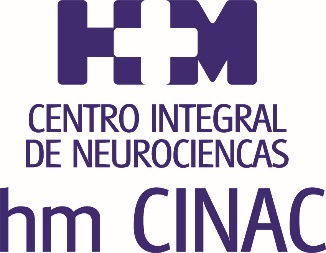 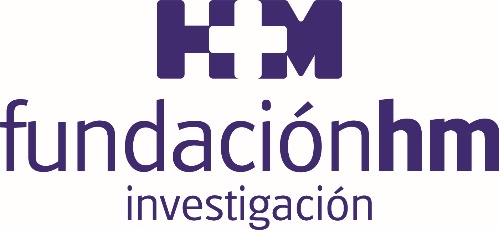 HM CINAC MADRID, PIONERO EN EL TRATAMIENTO DE LA ENFERMEDAD DE PARKINSON CON ULTRASONIDOS La publicación en la revista médica más prestigiosa del mundo, ‘The New England Journal of Medicine’, de los resultados de un ensayo clínico diseñado y liderado por HM CINAC Madrid aporta evidencia científica de clase I respecto a la eficacia y seguridad de la subtalamotomía por HIFU para el tratamiento de los signos cardinales de la enfermedad de Parkinson Esta nueva técnica emplea alta tecnología para tratar el temblor, la rigidez y la lentitud de movimientos característicos de la enfermedad de Parkinson, sin necesidad de cirugía  La subtalamotomía por HIFU demuestra ser una opción terapéutica eficaz, segura y mínimamente invasiva, que sitúa a HM CINAC Madrid como referencia mundial en el tratamiento de la enfermedad de Parkinson Madrid, 7 de enero de 2021. El Centro Integral de Neurociencias AC HM CINAC Madrid, ubicado en el Hospital Universitario HM Puerta del Sur de Móstoles y dirigido por el Dr. José A. Obeso, se ha convertido en el centro de referencia mundial en el abordaje terapéutico mínimamente invasivo de las manifestaciones motoras de la enfermedad de Parkinson mediante ultrasonidos de alta intensidad (HIFU).La publicación en la prestigiosa revista científica ‘The New England Journal of Medicine’ de los resultados del ensayo clínico desarrollado con una cohorte de 40 pacientes, liderado por HM CINAC Madrid y con la colaboración de la Universidad de Virginia (EE.UU.), aporta evidencia científica clase I de la seguridad y eficacia de la subtalamotomía por HIFU para el tratamiento de las manifestaciones motoras de la enfermedad de Parkinson. “Lo más importante de este estudio es que abre una nueva opción terapéutica para los pacientes con enfermedad de Parkinson. Que sea publicado en ‘The New England Journal of Medicine’, la revista más prestigiosa y exigente a nivel mundial del campo de la Medicina, es un reconocimiento de primer nivel para nuestras investigaciones. Se trata de un estudio complejo y riguroso en el que los pacientes tratados con subtalamotomía por HIFU mejoraron significativamente en los signos cardinales de la enfermedad, temblor, rigidez y bradicinesia en la comparación con el grupo control”, señala el Dr. Obeso, que también es miembro de la Real Academia Nacional de Medicina (RANM).El artículo recoge los resultados de un ensayo clínico en el que participaron 40 pacientes entre marzo 2018 y abril 2019. Se trata de un estudio español, diseñado y liderado por investigadores de HM CINAC Madrid y que ha contado con la colaboración del Dr. Jeff Elias, pionero mundial en el tratamiento del temblor esencial con HIFU en la Universidad de Virginia, centro donde se incluyeron cuatro de los pacientes. De hecho, el Dr. Raúl Martínez, autor principal del estudio, y el Dr. Obeso se desplazaron al Hospital de Virginia durante la inclusión de pacientes por parte del equipo americano. Este proyecto ha sido amparado por la Fundación de Investigación HM Hospitales, la Fundación MAPFRE, la Focused Ultrasound Foundation (EE.UU.) e Insightec, la compañía que ha desarrollado la tecnología HIFU.  El objetivo del estudio era lograr demostrar que la subtalamotomía por HIFU es segura y eficaz en el tratamiento de las manifestaciones motoras de la enfermedad de Parkinson. En Medicina la evidencia científica clase I para una terapia requiere el diseño de un ensayo clínico aleatorizado, doble ciego y controlado. En este caso, 27 de los participantes con enfermedad de Parkinson se asignaron de forma aleatoria al grupo tratado con subtalamotomía por HIFU mientras que 13 de los pacientes se sometieron a un procedimiento ‘placebo’ en el que se simulaba el tratamiento. Posteriormente todos los sujetos fueron evaluados por investigadores que desconocían si el paciente había recibido o no el tratamiento. El balance beneficio-riesgo de la subtalamotomía por HIFU es favorable a la utilización de esta terapia en pacientes con enfermedad de Parkinson cuyas manifestaciones motoras no se controlan adecuadamente con el tratamiento farmacológico. Cabe destacar además la realización de este estudio en un tiempo rápido. “Completar un estudio de este tipo en apenas un año, una eficiencia inusual en ensayos clínicos, y publicarlo al más alto nivel es una buena muestra del trabajo y mérito de todo el equipo de HM CINAC Madrid”, reconocen la Dra. Del Álamo, Dr. Martínez, Dr. Máñez y resto de los investigadores implicados en este proyecto.Cinco años de éxitosSe da la circunstancia de que la culminación de este proyecto coincide con el quinto aniversario de la creación de HM CINAC Madrid, resaltando el impacto y desarrollo del centro en el campo de las neurociencias. Este éxito se cimenta en la creación de un equipo multidisciplinar conformado por jóvenes neurólogos, neurocientíficos clínicos y experimentales, ingenieros, físicos y personal de enfermería formados en prestigiosos centros nacionales e internacionales, que bajo la dirección del Prof. Obeso han sido reclutados para HM CINAC Madrid como ejemplo de retención de talento y actividad investigadora de vanguardia. La subtalamotomía por HIFU es la punta de lanza de un ambicioso proyecto cuyo objetivo es ofrecer al paciente terapias disruptivas e innovadoras de cara a tratar las manifestaciones de enfermedad de Parkinson y eventualmente enlentecer o detener la progresión de la neurodegeneración. Subtalamotomía por HIFULa subtalamotomía mediante HIFU permite la realización de una termoablación— aumento de temperatura en un punto diana de forma progresiva y controlada— gracias a la confluencia de ultrasonidos de alta intensidad que atraviesan el cráneo, logrando una ablación focal del núcleo subtalámico en uno de los hemisferios cerebrales. “Se trata de un tratamiento de vanguardia que permite un abordaje mínimamente invasivo para tratar de manera segura y eficaz las manifestaciones motoras de la enfermedad de Parkinson. Este procedimiento sitúa a HM Hospitales y           HM CINAC Madrid como referencia mundial en el campo de los tratamientos con ultrasonidos”, confirman los Dres. Martínez, Rodríguez-Rojas y la Dra. Del Álamo. La tecnología HIFU es netamente innovadora ya que no precisa una intervención quirúrgica en términos clásicos eliminando las complicaciones inherentes a una cirugía intracraneal y a la colocación de implantes cerebrales. De este modo se minimiza el riesgo de hemorragias cerebrales y se evitan las infecciones o problemas técnicos con los electrodos. Además, se reducen los tiempos de recuperación, la estancia hospitalaria y la complejidad de cuidados que necesita el paciente. Detener la neurodegeneraciónEn paralelo a este ensayo clínico, los investigadores de HM CINAC Madrid están inmersos en otros proyectos de vanguardia en el campo de los ultrasonidos. “Tenemos dos líneas de investigación principales: la primera se centra en el tratamiento mediante HIFU de las manifestaciones motoras de la enfermedad de Parkinson. La publicación de este trabajo sirve de impulso para continuar con otros proyectos relacionados con la subtalamotomía en lo que respecta al abordaje bilateral y a su aplicación en fases más tempranas de la enfermedad con el objetivo de detener la progresión de la neurodegeneración. La segunda línea explora el potencial de la apertura de la barrera hematoencefálica mediante ultrasonido para intentar tratar los mecanismos que producen el avance de la enfermedad de Parkinson y, por tanto, enlentecerla. En este último abordaje, actualmente en fase de ensayo clínico, somos pioneros a nivel mundial”, concluye el Prof. Obeso.HM HospitalesHM Hospitales es el grupo hospitalario privado de referencia a nivel nacional que basa su oferta en la excelencia asistencial sumada a la investigación, la docencia, la constante innovación tecnológica y la publicación de resultados.Dirigido por médicos y con capital 100% español, cuenta en la actualidad con más de 5.000 trabajadores laborales que concentran sus esfuerzos en ofrecer una medicina de calidad e innovadora centrada en el cuidado de la salud y el bienestar de sus pacientes y familiares.HM Hospitales está formado por 42 centros asistenciales: 16 hospitales, 4 centros integrales de alta especialización en Oncología, Cardiología, Neurociencias y Fertilidad, además de 22 policlínicos. Todos ellos trabajan de manera coordinada para ofrecer una gestión integral de las necesidades y requerimientos de sus pacientes.DEP. DE COMUNICACIÓN HM HOSPITALESMarcos García RodríguezTel: 914 444 244 ext.167 / Móvil: 667 184 600E-mail: mgarciarodriguez@hmhospitales.comMás información: www.hmhospitales.com